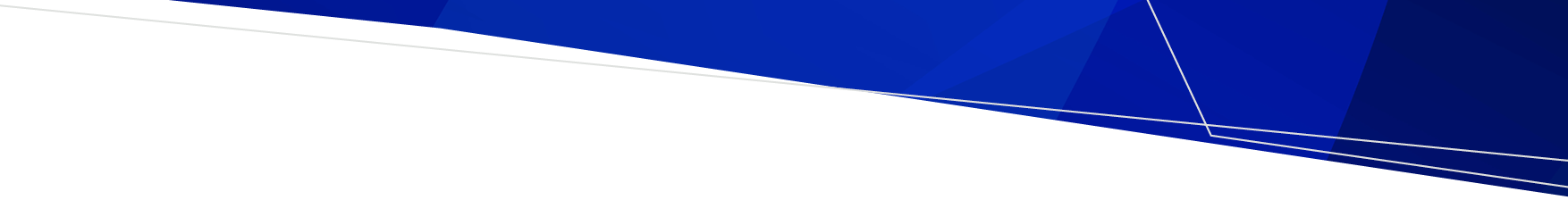 Yellow Fever Vaccination Centres - VictoriaLast updated February 2024To locate a yellow fever provider in your area, use ‘ctrl + F’ and search by suburb name or postcode. Provider NameAddressPostcodeTelephoneAIM Health Melbourne Student MedicalLevel 1, 253 Lonsdale Street Melbourne VICTORIA  3000300090052118Alfred Travel Medicine ClinicAlfred Hospital Pharmacy, Ground Floor, 55 Commercial Rd, Melbourne, Victoria, 3004300090766081Atticus Health Hardware LaneLevel 3, 393 Little Bourke Street Melbourne VICTORIA  3000300096704011CBD Doctors MelbourneLevel 10, 53 Queen Street Melbourne VICTORIA  3000300090779912Collins Place Medical CentreLevel 3, Harley House, 71 Collins Street Melbourne VICTORIA  3000300096504218Collins Street Medical Centre Melbourne267 Collins Street Melbourne VICTORIA  3000300096546088Era Health MelbourneLevel 9, 460 Bourke Street Melbourne VICTORIA  3000300099446200Healthcare on CollinsLevel 4, 250 Collins Street Melbourne VICTORIA  3000300096504284Medical Hub @ RMITBuilding 8, Level 3, 368-374 Swanston Street Melbourne VICTORIA  3000300099992778Medical One QV23 QV Terrace, Level 3 292 Swanston Street Melbourne VICTORIA  3000300086637000Sonic Health PlusGround Floor, 215 Spring Street Melbourne VICTORIA  3000300096660600Top Medical and Cosmetic HubLevel 3, 255 Bourke Street Melbourne VICTORIA  3000300092057500Vita Medical Centre375 King Street West Melbourne VICTORIA  3003300391936221St Kilda Road Medical CentreLevel 1, 391 St Kilda Road Melbourne VICTORIA  3004300498692000Capstone Medical Centre Southbank216 City Road Southbank VICTORIA  3006300696862222Freshwater Place Wellness Medical Prac13-15/1 Freshwater Place Southbank VICTORIA  3006300699263646Southbank Medical Clinic151 Sturt Street Southbank VICTORIA  3006300696457775Southgate Medical Centre3 Southgate Avenue Southbank VICTORIA  3006300696901433My Clinic Melbourne91 Williams Street Docklands VICTORIA  3008300896205299Victoria Harbour Medical CentreTenancy 2 and 3/850 Collins Street Docklands VICTORIA  3008300896291414Eleanor Clinic20 Eleanor Street Footscray VICTORIA  3011301193184666Footscray Medical Clinic Leeds Street39 Leeds Street Footscray VICTORIA  3011301196871144Kingsville Medical CentreLoddon Prison Kingsville VICTORIA  3012301296877258Sage Medical West Footscray571 Barkly St, West Footscray, Melbourne, Victoria, 3012301250096095Western Medical Centre168 Somerville Road Yarraville VICTORIA  3013301393517699Yarraville Village Family Medical Centre93 Anderson Street Yarraville VICTORIA  3013301393147675Complete Family Care471 Melbourne Road Newport VICTORIA  3015301593910033Brightside Medical76 Douglas Parade Williamstown VICTORIA  3016301691350925Pier Street Medical Centre125 Pier Street Altona VICTORIA  3018301893983711Maxwell Medical GroupCentral West Shopping Centre - unit 22 65/67 Ashley Street Braybrook VICTORIA  3019301970362450Central Health Clinic134 Durham Road Sunshine VICTORIA  3020302093102389Medical One Sunshine324 Hampshire Road Sunshine VICTORIA  3020302093102947Sunshine City Medical Centre423 Ballarat Road Sunshine VICTORIA  3020302093123000Sunshine Ultimate Care Clinic127 Durham Road Sunshine VICTORIA  3020302099396741Active Medical228-232 Caroline Springs Boulevard Caroline Springs VICTORIA  3023302393630954Deer Park Medical CentreT097 Brimbank Shopping Centre Neale Road Deer Park VICTORIA  3023302393636101Modern Medical Caroline Springs1042 Western Highway Caroline Springs VICTORIA  3023302383580100Our Medical Caroline Springs1/173 Caroline Springs Boulevard Caroline Springs VICTORIA  3023302390689999Altona North Medical GroupSuite1, 6/230 Blackshaws Road Altona North VICTORIA  3025302593933900Cohealth Laverton95-105 Railway Avenue Laverton VICTORIA  3027302794485534Forsyth Park Medical Centre200 Forsyth Road Truganina VICTORIA  3029302983605359Hogans Road Medical Centre63 Hogans Road Hoppers Crossing VICTORIA  3029302997496777My Clinic Tarneit412 Derrimut Road Tarneit VICTORIA  3029302987422088Supernova Medical Centre14 Lavinia Drive Tarneit VICTORIA  3029302988665544Utopia Refugee and Asylum Seeker Health5 Alexandra Avenue Hoppers Crossing VICTORIA  3029302980013049Alfred Road Medical Centre7 Alfred Road Werribee VICTORIA  3030303083369333Boardwalk Health Medical Centre110 Boardwalk Boulevard Point Cook VICTORIA  3030303093959402Hoppers Lane General Practice242 Hoppers Lane Werribee VICTORIA  3030303087316500Juniper Avenue Medical Centre2 Juniper Avenue Point Cook VICTORIA  3030303093955566My Health Point Cook225-229 Sneyds Road Point Cook VICTORIA  3030303088422880Point Cook Medical CentreUnit 1, 11 Dunning Road Point Cook VICTORIA  3030303093953400Sanctuary Lake Medical Practice11 Jamieson Way Point Cook VICTORIA  3030303083752777The Clinic Werribee15 Princes Highway  Werribee VICTORIA  3030303097411200Wyndham Health Care233 Heaths Road Werribee VICTORIA  3030303097492766Flemington Medical Centre9 Princes Street Flemington VICTORIA  3031303193766884Ascot Vale Health Group73 Union Road Ascot Vale VICTORIA  3032303293703399Edgewater Medical Centre46 Edgewater Boulevard Maribyrnong VICTORIA  3032303293177777Guardian Medical Centre Maribyrong200 Rosamond Road Maribyrnong VICTORIA  3032303293184000Lincolnville Medical23-25 McFarlane Street Keilor East VICTORIA  3033303393372200Calder Medical Clinic2 Melville Close Keilor VICTORIA  3036303693364755Halletts Medical Service870 Old Calder Highway Keilor VICTORIA  3036303691350846Kings Park Medical Centre40 Gourlay Road Hillside VICTORIA  3037303793675880Medical One Sydneham523 Melton Highway Sydenham VICTORIA  3037303793903311Medical One Taylors Lake1 Melton Highway Taylors Lakes VICTORIA  3038303893908222Future Health Medical Centre142 Maribyrnong Road Moonee Ponds VICTORIA  3039303990786259Medical One Moonee Ponds14 Pascoe Vale Road Moonee Ponds VICTORIA  3039303983251111Moonee Ponds Super Clinic45 Hall Street Moonee Ponds VICTORIA  3039303999764200Sia Medical Moonee PondsGround Floor- 641 Mount Alexander Road Moonee Ponds VICTORIA  3039303993707733Essendon Family Medical ClinicSuite 1/143 Napier Street Essendon VICTORIA  3040304093700890Sia Medical Centre Essendon1138 Mount Alexander Road Essendon VICTORIA  3040304093741322Niddrie Medical Centre27 Ross Street Niddrie VICTORIA  3042304293798844Gladstone Park Medical Clinic232 Mickelham Road Gladstone Park VICTORIA  3043304393302533Melville Medical Group6 Melville Street Pascoe Vale VICTORIA  3044304493863409PVH Medical124 Kent Road Pascoe Vale VICTORIA  3044304493040500Glenroy Medical1 Post Office Place Glenroy VICTORIA  3046304693068880Coolaroo Medical Clinic512 Barry Road Coolaroo VICTORIA  3048304893097033Royal Park Medical243 Flemington Road North Melbourne VICTORIA  3051305183015500Childrens Private Medical GroupSuite 3.3, Level 3, 48 Flemington Road Parkville VICTORIA  3052305293456688Parkville Precinct Medical1F Royal Parade Parkville VICTORIA  3052305293427390Royal Childrens HospitalFlemington Road Carlton North VICTORIA  3052305293455495Carlton Family Medical88 Rathdowne Street Carlton North VICTORIA  3053305383303900Melbourne University Health Service138 - 146 Cardigan Street Carlton North VICTORIA  3053305383444985Carlton Medical Centre488 Rathdowne Street Carlton North VICTORIA  3054305493804655Grantham Street General Practice69 Grantham Street Brunswick East VICTORIA  3055305593801384Betta Health Brunswick30 Sydney Road Brunswick VICTORIA  3056305683885200MyHealth Brunswick80 Moreland Road Brunswick VICTORIA  3056305693851250Turn The Corner Medical Clinic Brunswick301 Albert Street Brunswick VICTORIA  305630561300557502East Brunswick Medical Centre212-214 Blyth Street Brunswick East VICTORIA  3057305793880990Coburg Family Medical CentreCnr Bell & Sydney Roads Coburg VICTORIA  3058305893544042Harding Street Medical Centre16 Harding Street Coburg VICTORIA  3058305893841321Barrymore Medical Centre9 Barrymore Road Greenvale VICTORIA  3059305993335943Barry Road Medical Centre313 Barry Road Campbellfield VICTORIA  3061306193579866Annandale Family Medical2/3 Enderby Drive Mickleham VICTORIA  3064306490388342Cohealth Fitzroy75 Brunswick Street Fitzroy VICTORIA  3065306594113555Clinicare Medical Centre165 Smith Street Collingwood VICTORIA  3066306694173377Cohealth Collingwood365 Hoddle Street Collingwood VICTORIA  3066306694114333Collingwood MedicalLevel 6, 51 Langridge Street Collingwood VICTORIA  3066306690695840Yarra Medical AbbotsfordShop 25, 313 Victoria Street Abbotsford VICTORIA  3067306790276262Clifton Hill Clinic22 Spensley Street Clifton Hill VICTORIA  3068306894896123Clifton Hill Medical Group248 Queens Parade Clifton Hill VICTORIA  3068306894898355Clinicare Fiztroy North226 St Georges Road Fitzroy North VICTORIA  3068306894823344Northside Clinic370 St Georges Road North Fitzroy VICTORIA  3068306894857700The Crane General Practice35 Queens Parade Clifton Hill VICTORIA  3068306890883258Northcote Plaza Medical1 Robbs Parade Northcote VICTORIA  3070307094896472Turn The Corner Medical Clinic490 High Street Northcote VICTORIA  307030701300557502Vic Medical Doctors NorthcoteShop GZ07, Northcote Shopping Plaza, 3 Separation Street Northcote VICTORIA  3070307094823881Preston Doctors Clinic89 Murray Road Preston VICTORIA  3072307294780000Preston Family Medical232 Plenty Road Preston VICTORIA  3072307294169888Oakhill Clinic43 Edwardes Street Reservoir VICTORIA  3073307394602288Summerhill Medical CentreShop 2A, 830 Plenty Road Reservoir VICTORIA  3073307394713788Fairfield City Medical and Dental Clinic124 Station Street Fairfield VICTORIA  3078307894866833Doctors of Ivanhoe131 Upper Heidelberg Road Ivanhoe VICTORIA  3079307994971644Ivanhoe Medical Clinic22 Livingstone Street Ivanhoe VICTORIA  3079307994991245The Local Doctor Ivanhoe1/1065 Heidelberg Road Ivanhoe VICTORIA  3079307983734646Heidelberg West MedicalShop 2, 15-23 The Mall, Bell Street Heidelberg West VICTORIA  3081308194581371West Heidelberg Medical Holdings64 The Mall Heidelberg VICTORIA  3081308194595400Andrew Place Clinic Mill ParkShop 4, 30 Oleander Drive  Mill Park VICTORIA  3082308294667211Mill Park Family Practice314 Childs Road Mill Park VICTORIA  3082308284324100Andrew Place Clinic1 Andrew Place Bundoora VICTORIA  3083308394671444Health Monitor Medical Centre31 Burgundy Street Heidelberg VICTORIA  3084308494575755Rosanna Medical Group88 Lower Plenty Road Rosanna VICTORIA  3084308494571463Doctors of Northcote295 High Street Northcote VICTORIA  3087308784813600Watsonia Road Medical Centre19 Watsonia Road Watsonia VICTORIA  3087308794350711Greensborough Medical and Dental Centre9-13 Flintoff Street Greensborough VICTORIA  3088308884572400Greensborough Road Surgery520 Greensborough Road Greensborough VICTORIA  3088308894350711Diamond Creek Medical Centre82 Main Hurstbridge Road Diamond Creek VICTORIA  3089308994381911The Local Doctor13/67 Main Hurstbridge Road Diamond Creek VICTORIA  3089308983734646Sherbourne Road Medical Clinic111 Sherbourne Road Montmorency VICTORIA  3094309494351144Eltham Clinic700 Main Road Eltham VICTORIA  3095309594310644MyHealth Medical Centre North Eltham1170 Main Road Eltham VICTORIA  3095309594392222Nillumbik Medical Centre1078 Main Road Eltham VICTORIA  3095309594393388Kew City Medical Centre1/251 High Street Kew VICTORIA  3101310198539000Kew Junction Medical Clinic163 High Street Kew VICTORIA  3101310198527666Harp Family Medical623 High Street Kew East VICTORIA  3102310298597711Kew General Practice798 High Street Kew East VICTORIA  3102310298598756Balwyn Central Medical427 Whitehorse Road Balwyn VICTORIA  3103310398302300Balwyn Central Medical 411411 Whitehorse Rd, Balwyn, Melbourne, Victoria, 3103310398302300Balwyn Doctors311 Belmore Road Balwyn VICTORIA  3103310398575578Balwyn Health Care4 Belmore Road Balwyn VICTORIA  3103310398594188Deepdene Surgery71 Whitehorse Road Deepdene VICTORIA  3103310398174233AIM Health Doncaster Medical Centre90 Williamsons Road Doncaster VICTORIA  3108310869508828My Health DoncasterSuite 1001, 619 Doncaster Road Doncaster VICTORIA  3108310880801218Doncaster East Family Medical Centre116 Blackburn Road Doncaster East VICTORIA  3109310998428585Temple Hills Medical Centre2 Devlaw Drive Doncaster VICTORIA  3109310998429911Verve Family Doctors5/90 Mitcham Road Donvale VICTORIA  3111311198422555Chirnside Park Family Clinic1 Parklands Avenue Chirnside Park VICTORIA  3116311697269456Church Street Medical Centre300 Church Street Richmond VICTORIA  3121312194214888Richmond Heights Medical Centre205 Lennox Street Richmond VICTORIA  3121312194270055Richmond Hill Medical Centre2 Royal Place Richmond VICTORIA  3121312194284148Richmond Medical9/53 Coppin Street Richmond VICTORIA  3121312194298822Auburn Road Medical426 Auburn Road Hawthorn VICTORIA  3122312298196616Boroondara Health and Wellness Centre738 Glenferrie Road Hawthorn VICTORIA  3122312298194044Guardian Medical Hawthorn522 Glenferrie Road Hawthorn VICTORIA  3122312298188721Hawthorn Medical125 Power Street Hawthorn VICTORIA  3122312298183377Offspring Child Health Services614 Glenferrie Road Hawthorn VICTORIA  3122312298151114Swinburne Uni of TechnologyLevel 4, 34 Wakefield Street Hawthorn VICTORIA  3122312292148483The Medical Clinic Hawthorn585 Glenferrie Road Hawthorn VICTORIA  3122312298181146Hawthorn East Medical and Aethestic Clinic663 Burwood Road Hawthorn East VICTORIA  3123312390789997Camberwell Junction Medical Clinic6-8 Prospect Hill Road Camberwell VICTORIA  3124312498828184Camberwell Medical Group566 Riversdale Road Camberwell VICTORIA  3124312498357611Highfield Park Medical Centre872 Riversdale Road Camberwell VICTORIA  3124312490414141Middle Camberwell Medical Centre834 Riversdale Road Camberwell VICTORIA  3124312498367054Burwood Health Care400 Burwood Highway Burwood VICTORIA  3125312598888177Deakin University Medical Centre2nd Floor, Bldg B, 221 Burwood Highway Burwood VICTORIA  3125312592446300Elevate Medical305 Warrigal Road Burwood VICTORIA  3125312583538283Sia Medical Centre Burwood140 Burwood Highway Burwood VICTORIA  3125312585386111Mont Albert Medical Centre201 Union Road Surrey Hills VICTORIA  3127312798906341Surrey Hill Medical Centre174 Union Road Surrey Hills VICTORIA  3127312798361366Box Hill SuperclinicGround Floor, 810 Whitehorse Road Box Hill VICTORIA  3128312898998668My Health Box HillSP003 Box Hill Central, 1 Main Street Box Hill VICTORIA  3128312890204222Belmore Road Medical Centre364 Belmore Road Box Hill North VICTORIA  3129312998577016Blackburn Clinic195 Whitehorse Road Blackburn VICTORIA  3130313098751116North Blackburn Medical Clinic117 Springfield Road Blackburn VICTORIA  3130313098783100Forest Hill Family Clinic249 Canterbury Road Forest Hill VICTORIA  3131313198756222Nunawading Clinic176 Springvale Road Nunawading VICTORIA  3131313198789191Vermont Health Care5 Boronia Road Vermont VICTORIA  3133313398743344Vermont Medical ClinicSuite 1 645-647 Burwood Hwy, Vermont South, Melbourne, Victoria, 3133313398742422My Health Medical Centre RingwoodShop 1113, Level 1, Eastland Shopping Centre, 171-175 Maroondah Highway Ringwood VICTORIA  3134313470182400Warrandyte Road Clinic44 Warrandyte Road Ringwood VICTORIA  3134313498709000Croydon Medical Centre88-90 Main Street Croydon VICTORIA  3136313697234195Wicklow Avenue Medical Centre65 Wicklow Avenue Croydon VICTORIA  3136313697251244Colchester Medical Centre310 Colchester Road Kilsyth South VICTORIA  3137313797205515Mooroolbark Medical Centre19 Manchester Road Mooroolbark VICTORIA  3138313888035700Mooroolbark Superclinic108 Brice Avenue Mooroolbark VICTORIA  3138313897270588Seville Medical Centre547 Warburton Highway Seville VICTORIA  3139313959642943Lakeside Medical Clinic2 Alfred Road Lilydale VICTORIA  3140314097397211Lilydale Medical Centre Main Street351 Main Street Lilydale VICTORIA  3140314097357777Gordon General Practice56 Urquhart St, Gordon, Victoria, 3345314143444333My Clinic Prahran191-193 Commercial Road South Yarra VICTORIA  3141314198262699My Clinic South YarraShop 6/300 Toorak Road South Yarra VICTORIA  3141314198241689South Yarra Medical5/102 Toorak Road South Yarra VICTORIA  3141314198201144Toorak Village Medical459 Toorak Road Toorak VICTORIA  3142314298268811Armadale Family Clinic1002-1004 High Street Armadale VICTORIA  3143314395091811Airlie Womens Clinic Malvern1364 Malvern Road Malvern VICTORIA  3144314495251941Cabrini Hospital Pharmacy183 Wattletree Road Malvern VICTORIA  3144314495081693Family Health Clinic Malvern76 Glenferrie Road Malvern VICTORIA  3144314470330288Glenferrie Road Medical Centre302 Glenferrie Road Malvern VICTORIA  3144314498229822The Emeline Medical Centre138 Glenferrie Road Malvern VICTORIA  3144314490884133University Health Services CaulfieldCnr Queens Ave & Sir John Monash Drive Caulfield VICTORIA  3145314599031177Glen Iris Medical Centre118 High Street Glen Iris VICTORIA  3146314698854562Glen Iris Medical Group177 Burke Road Glen Iris VICTORIA  3146314695097633Iris Family Medicine1486 High Street Glen Iris VICTORIA  3146314695092144Tooronga Family MedicalG1, 774 Toorak Road (entry via Crescent road) Glen Iris VICTORIA  3146314690022888Vitality Medical Health CentreSuite 4, Level 1, 1632 High Street Glen Iris VICTORIA  3146314698855433Electra Park Medical Centre154 High Street Road Ashwood VICTORIA  3147314798071311Zest Medical Group228 High Street Ashburton VICTORIA  3147314770350181MyHealth Medical Centre ChadstoneShop EX001 1341 Dandenong Road Chadstone VICTORIA  3148314880801215Mount Waverley Clinic16 Alexander Street Mount Waverley VICTORIA  3149314998079911Waverley General Practice370 Blackburn Road Mount Waverley VICTORIA  3149314998028155Access Medical Group Mulgrave2 Magid Avenue Wheelers Hill VICTORIA  3150315095622288Glenmount Medical Centre598 High Street Road Glen Waverley VICTORIA  3150315098029101Kerrie Road Family Medical Centre880 High Street Road Glen Waverley VICTORIA  3150315098031022Waverley Medical Centre244 Springvale Road Glen Waverley VICTORIA  3150315098149999Wheelers Hill Clinic847 Ferntree Gully Road Wheelers Hill VICTORIA  3150315095613200Doctors At KnoxShop 2081, Knox City S/C, 425 Burwood Highway Wantirna South VICTORIA  3152315298000399Eastlink Family Medical303 Mountain Highway Wantirna VICTORIA  3152315290888822Knoxfield Medical Centre34 Riddell Road Wantirna South VICTORIA  3152315298019055Med Central KnoxShop 1060, Westfield Knox, 425 Burwood Highway Wantirna South VICTORIA  3152315298872403Boronia Medical Centre152 Boronia Road Boronia VICTORIA  3155315597621933Doctors Care Clinic157 Scoresby Road Boronia VICTORIA  3155315598393333Greater Knox Family Practice43 Boronia Road Boronia VICTORIA  3155315597611244Mountain Gate Medical Centre43-45 Adele Avenue Ferntree Gully VICTORIA  3156315697635677Caulfield Family Medical Practice263 Glen Eira Road Caulfield North VICTORIA  3161316195281910Enriching Health Medical13 Normanby Rd, Caulfield North, Melbourne, Victoria, 3161316190693134North Road Medical Centre409 North Road Caulfield South VICTORIA  3162316295769311Carnegie Medical Centre232 Koornang Road Carnegie VICTORIA  3163316395685300Bentleigh East GP Clinic23 Clarence Street Bentleigh East VICTORIA  3165316591142766Eastbound Medical Clinic179 East Boundary Road Bentleigh East VICTORIA  3165316595793522Health Bound Family Practice144 East Boundary Road Bentleigh East VICTORIA  3165316591935126Mackie Road Clinic82 Mackie Road Bentleigh VICTORIA  3165316595793866Comprehensive Family Healthcare1419 North Road Oakleigh East VICTORIA  3166316695588788The General Practitioner - Oakleigh & District139 Warrigal Road Hughesdale VICTORIA  3166316695688932Monash Medical Centre246 Clayton Road Clayton VICTORIA  3168316895945161Mediclinic25/14-26 Audsley Street Clayton South VICTORIA  3169316995441555Mckinley Medical Centre433 Police Road Mulgrave VICTORIA  3170317097954011Valewood Clinic1 Wanda Street Mulgrave VICTORIA  3170317095606655Dr Ian David Roberts525 Springvale Road Springvale VICTORIA  3172317295481666Parkmore Medical Centre323 Cheltenham Road Keysborough VICTORIA  3173317397910777Hill Medical Services51 Chandler Road Noble Park VICTORIA  3174317495624766Dandenong Super Clinic56-58 Stud Road Dandenong VICTORIA  3175317597915344Stud Road Medical Clinic82 Stud Road Dandenong VICTORIA  3175317597945055Liberty Avenue Medical Centre95 Liberty Avenue Rowville VICTORIA  3178317897555188Rowville Central ClinicSuite 1, 7 Fulham Road Rowville VICTORIA  3178317897638899Rowville Health12 St Lawrance Way Rowville VICTORIA  3178317897641617Wellness On WellingtonShop 1, 1101Wellington Road Rowville VICTORIA  3178317897808900Airlie Womens Clinic Prahran704 High Street Prahran VICTORIA  3181318195251941Airlie Womens Clinic Prahran East1 Airlie Avenue Prahran East VICTORIA  3181318195251941High Street Medical Clinic Prahran139 High Street Prahran VICTORIA  3181318195105500Next Practice Prahran100 Greville Street Prahran VICTORIA  3181318190677400Prahran Family Clinic138 Williams Road Prahran VICTORIA  3181318195091811Prahran Market Clinic325 Chapel St, Prahran, Melbourne, Victoria, 3181318195140888St Kilda Medical Group81 Grey Street St Kilda VICTORIA  3182318295255200Clarity Medical338 Dandenong Road St Kilda East VICTORIA  3183318398287570My Clinic Balaclava161-163 Carlisle Street Balaclava VICTORIA  3183318395318383Medical One Elwood61 Brighton Road Elwood VICTORIA  3184318495319811Elsternwick Clinic74a Orrong Road Elsternwick VICTORIA  3185318595286929My Clinic Elsternwick384 Glen Huntly Road Elsternwick VICTORIA  3185318595237666Bay Street Family Medical Centre412 Bay Street Brighton VICTORIA  3186318695968222Brighton Medical Clinic26 Carpenter Street Brighton VICTORIA  3186318695920222Durrant Medical Centre29 Durrant Street Brighton VICTORIA  3186318695925133New Street Medical Centre393 New Street Brighton VICTORIA  3186318695959777Newbay Medical CentreGround Floor, 99 Bay Street Brighton VICTORIA  3186318695215378Brighton Family and Womens Clinic767 Nepean Highway Brighton East VICTORIA  3187318795165100Medical One Moorabbin844 Nepean Highway Hampton East VICTORIA  3188318895534544MyHealth Hampton3 Service Street Hampton VICTORIA  3188318895989911Bluff Road Medical328 Bluff Road Sandringham VICTORIA  3191319195986244Sandringham Medical Centre39 Bay Road Sandringham VICTORIA  3191319195980444Sandy Hill MedicalSuite 6/220 Bay Road Sandringham VICTORIA  3191319190174742Bayside Family Medical Centre1220 Nepean Highway Cheltenham VICTORIA  3192319295831630Cheltenham Medical Centre145 Centre Dandenong Road Cheltenham VICTORIA  3192319295843055Revita Medical Clinic and Skin Clinic4A 1297 Nepean Highway Cheltenham VICTORIA  3192319285553888Beaumaris Medical Centre29 North Concourse Beaumaris VICTORIA  3193319395894559Mentone General Practice66 Balcombe Road Mentone VICTORIA  3194319495836996MyHealth Mentone115 A Mentone Parade Mentone VICTORIA  3194319495989911Aspendale Clinic147 Station Street Aspendale Gardens  VICTORIA  3195319595801200Aspendale Gardens Medical Centre8 Springvale Road Aspendale Gardens  VICTORIA  3195319597731100Chelsea Arcade MedicalShop 10-11, 426 Nepean Highway Chelsea VICTORIA  3196319697729878Chelsea Beach Medical Centre391 Nepean Highway Chelsea VICTORIA  3196319697724849Wells Road Medical Clinic37/93 Wells Road Chelsea Heights VICTORIA  3196319697717111Medical One Frankston47 Davey Street Frankston VICTORIA  3199319997813966Monash Uni Healt Service Peninsula CampusMcMahons Road Frankston VICTORIA  3199319999044259Peninsula Family General Practice1B Vera Street Frankston VICTORIA  3199319997813300St Marys Medical Centre1181 Frankston-Dandenong Road Carrum Downs VICTORIA  3201320187708888Village Family Medical1/1095 Frankston Dandenong Road Carrum Downs VICTORIA  3201320197830045Jasper Medical Practice449 Centre Road Bentleigh VICTORIA  3204320495639411McKinnon Hill Medical Centre86 McKinnon Road McKinnon VICTORIA  3204320499997280Albert Road General PracticeUnit 1R/38 Albert Road South Melbourne VICTORIA  3205320591118959Better Health Network341 Coventry Street South Melbourne VICTORIA  3205320595251300Doctors Of South Melbourne145 Cecil Street South Melbourne VICTORIA  3205320585796838Medical One Victoria Gardens620 Victoria St, Richmond, Melbourne, Victoria, 3121320594274000Bridge Street Clinic141 Bridge Street Port Melbourne VICTORIA  3207320796463551Port Melbourne MedicalShop 1, 405 Bay Street Port Melbourne VICTORIA  3207320786860500Lara Medical Centre1 Pattulos Road Lara VICTORIA  3212321252821926Geelong West Medical Clinic10-12 Church Street North Geelong VICTORIA  3215321542452088Medical One Waurn Ponds160 Colac Road Waurn Ponds VICTORIA  3216321652436111South Barwon Medical Centre66 Settlement Road Belmont VICTORIA  3216321652431111The Cottage Medical Centre222 Torquay Road Grovedale VICTORIA  3216321652416129Armstrong Health731-739 Barwon Heads Road Armstrong Creek VICTORIA  3217321752114891Health E Medical Centre258 Shannon Avenue Geelong West VICTORIA  3218321852239999Banksia Medical Centre132 Bellarine Highway Newcomb VICTORIA  3219321952481299Barwon Health Staff Care University288-299 Ryrie Street Geelong VICTORIA  3220322042153220Deakin University Health Service1 Gheringhap Street Geelong VICTORIA  3220322092445577Geelong City Medical ClinicSuite 1, 255 Ryrie Street Geelong VICTORIA  3220322052221666Medical One Greensborough68 Main Street Greensborough VICTORIA  3220322094047777Myers Street Family Med Practice148 Myers Street Geelong VICTORIA  3220322052295192Newtown Medical Centre311 Pakington Street Newtown VICTORIA  3220322052215044Drysdale Clinic15 Collins Street Drysdale VICTORIA  3222322252512865Kensington Hill Medical Centre2 Kensington Road Leopold VICTORIA  3224322452501208Point Lonsdale Medical Group4 Nelson Road Point Lonsdale VICTORIA  3225322552580888Kingston Village Super Clinic8 – 10 Coastal Boulevard Ocean Grove VICTORIA  3226322652436555Barwon Heads Family PracticeUnit 1G, 86 Hitchcock Avenue Barwon Heads VICTORIA  3227322742441030The Torquay Medical Health and Wellness94 Geelong Road Torquay VICTORIA  3228322852648838Aireys Inlet Medical Centre37 Great Ocean Road Aireys Inlet VICTORIA  3231323152896432Terang Clinic156 High Street Terang VICTORIA  3264326455921033Cambourne Clinic196a Liebig Street Warrnambool VICTORIA  3280328055612077Hopkins Medical Centre435-439 Raglan Parade Warrnambool VICTORIA  3280328055614955Lyndoch Medical Hub24 Hopkins Road Warrnambool VICTORIA  328032801300063348South West Medical CentreC/O CHC Koroit Street Warrnambool VICTORIA  3280328055634370Port Fairy Medical Clinic28 Villiers Street Port Fairy VICTORIA  3284328455681559Hamilton Medical Group20 Foster St, Hamilton, Victoria, 3300330055722422Bannockburn Medical Centre16 High Street Bannockburn VICTORIA  3331333152811481Golden Plains Medical Centre59 Geelong Road Bannockburn VICTORIA  3331333152812320Westcare Medical Centre1/211 Barries Road Melton VICTORIA  3337333797475800The Elms Family Medical CentreShop 1, 160 Main Street Bacchus Marsh VICTORIA  3340334053676662Ballarat Medical Centre10 Drummond Street South Ballarat VICTORIA  3350335053331253Health First MedicalLevel 1, 12 Doveton Street Ballarat VICTORIA  3350335053314341UFS Medical Centre Doveton Street202 Doveton Street North Ballarat North VICTORIA  3350335053649100Ballarat Group Practice Wendouree1021 Howitt Street Wendouree VICTORIA  3355335553307333Lotus Family Clinic10 Smythes Road Delacombe VICTORIA  3356335653093159Patrick Street Family PracticeSuite 1 Ground Floor, 9-20 Patrick Street Stawell VICTORIA  3380338053587555Lister House Clinic146 Baillie Street Horsham VICTORIA  3400340053820011Natimuk Surgery6 Schurmann Street Natimuk VICTORIA  3409340953634405Vineyard Medical Centre2-6 Sussex Court Sunbury VICTORIA  3429342992165600Gisborne Medical CentreShop 23, Gisborne Village, Brantome Street Gisborne VICTORIA  3437343754283355Neal Street Medical Centre Gisborne5 Neal Street Gisborne VICTORIA  3437343754833333Neal Street Medical Clinic Woodend65 High Street Woodend VICTORIA  3442344254833333Springs Medical Kyneton89B Piper Street Kyneton VICTORIA  3444344454221298Springs Medical Trentham22-24 Victoria Street Trentham VICTORIA  3458345854241602Springs Medical Centre10 Hospital Street Daylesford VICTORIA  3460346053482227Irymple Medical CentreShop 11, 2109-2111 Fifteenth Street Irymple VICTORIA  3498349850245746Bendigo Medical Centre Bridge Street63-65 Bridge Street Bendigo VICTORIA  3550355054542300Lowndes Street Clinic9 Lowndes Street Bendigo VICTORIA  3550355054435117Somerville Street Clinic28a Somerville Street Flora Hill VICTORIA  3550355044182671Strathfieldsaye Primary Health34 Blucher Street Bendigo VICTORIA  3550355054394442White Hills Medical Practice496 Napier Street White Hills VICTORIA  3550355054423761Campaspe Medical Centre1 Pascoe Street Rochester VICTORIA  3561356154844480Dove Medical Centre309 High Street Echuca VICTORIA  3564356444117855Rich River Health Group214 Ogilvie Avenue Echuca VICTORIA  3564356454806700Pines Partners Medical CentreUnit 3, 127 Numurkah Rd, Shepparton, Shepparton - Mooroopna, Victoria, 3630363058143131Princes Park Clinic172 Welsford Street Shepparton VICTORIA  3630363058219655Shepparton Travel Clinic100-104 Corio Street Shepparton VICTORIA  3630363087431036Church Street Surgery34 Church Street Benalla VICTORIA  3672367257621022North East Family Practice19 Norton Street Wangaratta VICTORIA  3676367657235400Wangaratta Medical Centre34 Green Street Wangaratta VICTORIA  3677367757221500Alpha Medical Centre Wodonga21 Middleton Crescent Wodonga VICTORIA  36893689(02)60566886Wodonga West Medical Clinic60 -62 Warratah Way Wodonga VICTORIA  36903690(02)60562447Central General Practice38 Highett Street Mansfield VICTORIA  3722372257752591Mansfield Medical Clinic49 Highett Street Mansfield VICTORIA  3722372257752166Bright Medical Centre115 Gavan Street Bright VICTORIA  3741374157501000Laurimar Medical Centre120-122 Painted Hills Road Doreen VICTORIA  3754375497170804Mernda Junction MedicalMernda Junction Shopping Centre, Shop 11/1435 Plenty Road Mernda VICTORIA  3754375490884778Monbulk Family Clinic1 Mount Pleasant Road Monbulk VICTORIA  3793379397521455Mount Evelyn Medical Clinic9-11 Wray Crescent Mount Evelyn VICTORIA  3796379697361444Mount Evelyn Medical Surgery27 Hereford Street Mount Evelyn VICTORIA  3796379697362393Monash University Health ServiceBuilding 10 H, Wellington Road Clayton VICTORIA  3800380099053175Casey Family Practice405 Princes Highway Narre Warren VICTORIA  3805380597047244Fountain Gate Medical Centre151 Kurrajong Road Narre Warren VICTORIA  3805380597048011Narregate Medical and Dental60 Victor Cresent Narre Warren VICTORIA  3805380597712000Berwick Healthcare76 Clyde Road Berwick VICTORIA  3806380697961500Murray House Clinic Berwick15 Clyde Road Berwick VICTORIA  3806380697962222Parkhill Medical CentreShop 1, 215-225 Parkhill Drive Berwick VICTORIA  3806380687902111Your Doctor173 High Street Berwick VICTORIA  3806380697073999The Medical Clinic Beaconsfield39 Wallace Road Beaconsfield VICTORIA  3807380797961445Lakeside Square Medical CentreLevel 1, 2-9 Village Way Pakenham VICTORIA  3810381097962111Bank Place Medical Centre1 Hopetoun Road Drouin VICTORIA  3818381856253000Gladstone Street Medical46 Gladstone Street Warragul VICTORIA  3820382056220444Latrobe Community Health ChurchillPhillip Parade Churchill VICTORIA  3842384251221400Family Health Traralgon27 Hotham Street  Traralgon   VICTORIA  3844384441388075St Lukes Medical Centre Traralgon2/33-35 Grey Street Traralgon VICTORIA  3844384451736464Clocktower Medical Centre284 Raymond Street Sale VICTORIA  3850385051444788Sale Medical Centre73 Pearson Street Sale VICTORIA  3850385051445766Capstone Medical CentreShop 12, 30 Howitt Avenue Bairnsdale VICTORIA  3875387551527135Hastings Clinic44 Victoria Street Hastings VICTORIA  3915391559791605Ti Tree Family Doctors118 Mount Eliza Way Mount Eliza VICTORIA  3930393097878033Village Clinic129 Mount Eliza Way Mount Eliza VICTORIA  3930393097874999Elite Medical Centre319 Main Street Mornington VICTORIA  3931393159117014Epic Health Medical MorningtonShop 3, Cnr Dunns and Bentons Roads Mornington VICTORIA  3931393190440100Mornington Coastal Medical Centre958 Nepean Highway Mornington VICTORIA  3931393159763666Mornington Family Doctors960 Nepean Highway Mornington VICTORIA  3931393159745900Mornington Medical Group258 Main Street Mornington VICTORIA  3931393159752633Mount Martha Village Clinic Mornington205 Dunns Road Mornington VICTORIA  3931393159756211Mount Martha Village Clinic Mt Martha1/2 Langrigg Avenue Mount Martha VICTORIA  3934393459743500Safety Beach Medical and Wellness Practice161 Marine Drive Safety Beach VICTORIA  3936393690708170South Coast Medical Rye2 Ozone Street Rye VICTORIA  3941394159857776South Coast Medical Blairgowrie2841 Point Nepean Road Blairgowrie VICTORIA  3942394259888604Sorrento Medical Centre166 Ocean Beach Road Sorrento VICTORIA  3943394359844322Leongatha Healthcare Pty LtdPrivate Bag 10 Leongatha VICTORIA  3953395356622201Foster Medical Centre97 Station Street Foster VICTORIA  3960396056822088Myhealth Cranbourne Medical CentreShop 02, Cranbourne Home, 398 South Gippsland Highway Cranbourne VICTORIA  3977397791128950Thompson Road Clinic2 Woodbine Road Cranbourne VICTORIA  3977397759969000Wonthaggi Medical Group42 Murray Street Wonthaggi VICTORIA  3995399556721333To receive this document in another format, email Immunisation unit <immunisation@health.vic.gov.au>.Authorised and published by the Victorian Government, 1 Treasury Place, Melbourne.© State of Victoria, Australia, Department of Health, February 2023.Available at Yellow fever vaccination centres <https://www.health.vic.gov.au/immunisation/yellow-fever-vaccination-centres>